Przed: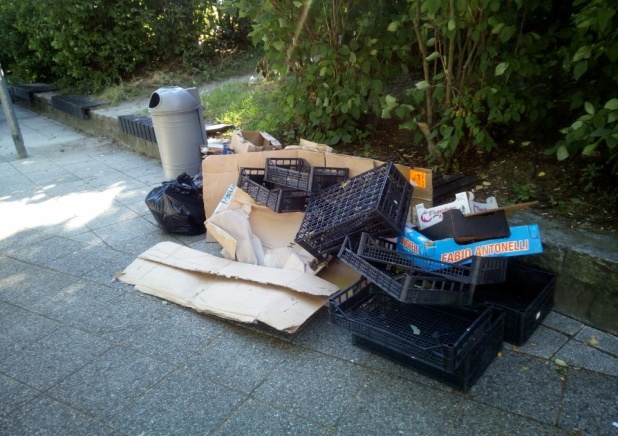 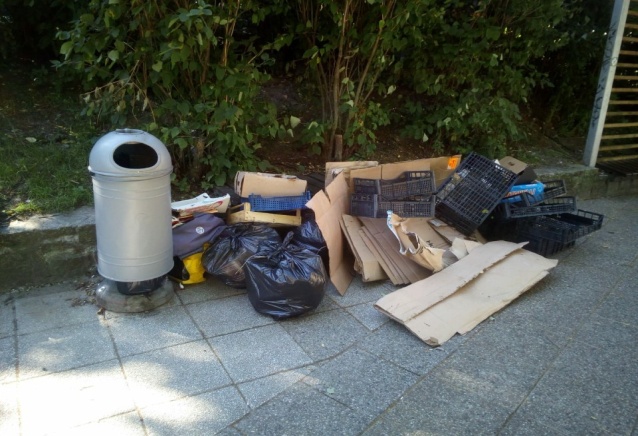 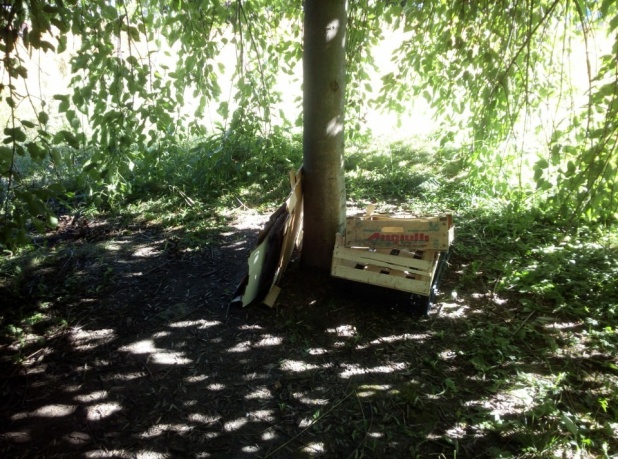 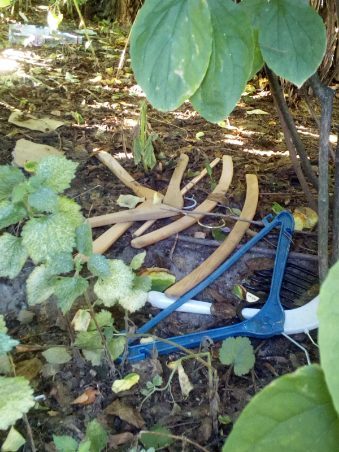 Po interwencjach straży: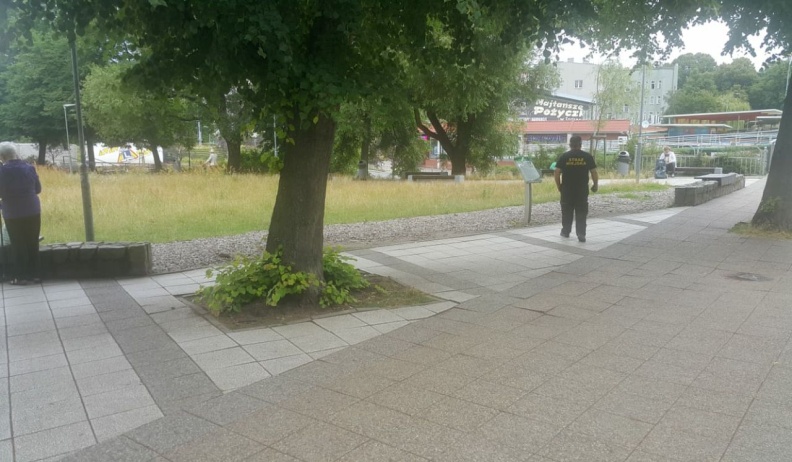 